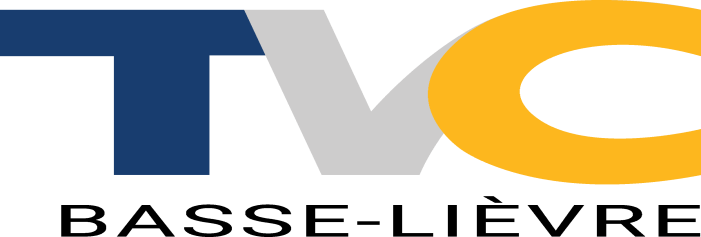 Offre d’emploiJournaliste-animateurDescription de tâches :Sous la supervision du coordonnateur, le journaliste doit effectuer la cueillette d’informations en vue de la préparation de bulletins de nouvelles hebdomadaires, effectuer les entrevues et l’animation dans le cadre de ces bulletins et d’émissions d’affaires publiques et d’intérêt communautaire. Il doit aussi alimenter les sites de médias sociaux de la TVC Basse-Lièvre. Exigences :Détenir une formation en communication ou une expérience pertinenteAvoir un intérêt pour l’actualité régionaleMaîtriser les médias sociauxAvoir un sens aigu de l’analyse et de la synthèseFrançais parlé et écrit impeccableFamilier avec les principaux logiciels de bureautiqueGrande facilité à travailler en équipeÊtre polyvalent et autonomeAtouts :BilinguismeHabileté à opérer de l’équipement technique (Caméra, suite de montage)Expérience en télé et connaissance du milieu communautaireConditions :35 heures par semaineSalaire à discuterHoraire variable selon les besoins de l’actualitéAssurances collectives Détenir un permis de conduire validePour signifier votre intérêt pour ce poste, vous devez faire parvenir votre CV, accompagné d’un démo de bulletin d’informations de 5 minutes avec du contenu national, régional et local. (Pas de météo) Avant le mardi 9 juin 2020, à 17 heures. à :TVC Basse-Lièvre150 Maclaren Est,Gatineau, QcJ8L 1K1A/S Luc TrottierOu par courriel à : administration@tvc.qc.cqSeules les personnes dont les candidatures seront retenues seront contactées.